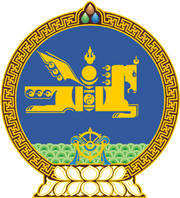 МОНГОЛ УЛСЫН ХУУЛЬ2021 оны 06 сарын 11 өдөр                                                                  Төрийн ордон, Улаанбаатар хотМОНГОЛ УЛСЫН ЕРӨНХИЙЛӨГЧӨӨР СОНГОГДСОН ГЭЖ ҮЗЭЖ БҮРЭН ЭРХИЙГ НЬ ХҮЛЭЭН ЗӨВШӨӨРӨХ ТУХАЙ	1 дүгээр зүйл.Монгол Улсын Үндсэн хуулийн Хорин тавдугаар зүйлийн 1 дэх хэсгийн 5 дахь заалт, Гучин нэгдүгээр зүйлийн 4 дэх хэсэг, Монгол Улсын Ерөнхийлөгчийн сонгуулийн тухай хуулийн 73 дугаар зүйлийн 73.1 дэх хэсгийг үндэслэн Ухнаагийн Хүрэлсүхийг Монгол Улсын Ерөнхийлөгчөөр сонгогдсон гэж үзэж бүрэн эрхийг нь хүлээн зөвшөөрсүгэй.		МОНГОЛ УЛСЫН 		ИХ ХУРЛЫН ДАРГА				Г.ЗАНДАНШАТАР